선교적 교회와 이민목회Missional Church and Immigrant Ministry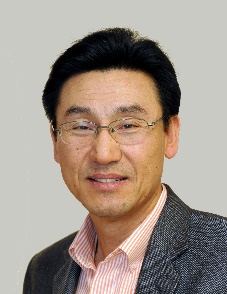 강사: 최병호 목사 아틀란타 베다니 교회 담임미국장로교 한인교회 국내 선교위원장I. 선교적 교회의 성경적 의미 II. 이민목회의 국내 선교 방법론 I. 선교적 교회의 성경적 의미 1. 선교는 예수님의 (       )이며, 이민목회의 핵심 가치입니다. (마28:19)『그러므로 너희는 가서 모든 민족을 제자로 삼아 아버지와 아들과  성령의 이름으로 세례를 베풀고』(20)『내가 너희에게 분부한 모든 것을 가르쳐 지키게 하라 볼지어다 내가 세상 끝날까지 너희와 항상 함께 있으리라 하시니라』(행1:8)『오직 성령이 너희에게 임하시면 너희가 권능을 받고 예루살렘과 온 유대와 사마리아와 땅 끝까지 이르러 내 증인이 되리라 하시니라』=>예수님께서 유언으로 남기신 지상대명령, 선교는 이민목회의 최우선이 되어야 합니다.2. 선교는 목회를 건강하게 하는 체력훈련 (         )과 같습니다. (살후3:10) 우리가 너희와 함께 있을 때에도 너희에게 명하기를 누구든지 일하기 싫어하거든 먹지도 말게 하라● 교회의 4가지 기능은 예배, 교육, 친교, 선교입니다. ● 예배, 교육, 친교를 통해 건강한 음식을 많이 먹고 운동하지 않으면 현대병에 걸립니다. ● 선교하지 않는 교회들은 온갖 영적인 ( )에 걸려 병들고 죽어갑니다. ● 선교는 영적인 건강을 만드는 체력훈련 운동과 같습니다. ● 사람의 신체가 운동을 통해 건강해지듯이 선교를 통해 교회와 성도들이 건강해집니다. =>선교하는 교회는 건강해지고, 하나님의 축복을 누리는 것을 쉽게 경험합니다.3. 선교는 안디옥 (         )교회를 통해 시작되었습니다. (행13:1)『안디옥 교회에 선지자들과 교사들이 있으니 곧 바나바와 니게르라 하는 시므온과 구레네 사람 루기오와 분봉 왕 헤롯의 젖동생 마나엔과 및 사울이라』(2)『주를 섬겨 금식할 때에 성령이 이르시되 내가 불러 시키는 일을 위하여 바나바와 사울을 따로 세우라 하시니』 (3)『이에 금식하며 기도하고 두 사람에게 안수하여 보내니라』● 하나님은 세계선교에 예루살렘 교회를 사용하지 않고 안디옥 이민교회를 사용하셨습니다. ● 이민교회의 환경(Context)이 선교지이기 때문에 선교의 최적지입니다. 예) 미국 이민교회!4. 선교의 적임자는 (       )교회 성도들입니다. (창12:1)『여호와께서 아브람에게 이르시되 너는 너의 고향과 친척과 아버지의 집을 떠나 내가 네게 보여 줄 땅으로 가라』● 성경의 주인공들은 이민자들 이었습니다. ● 믿음의 조상 아브라함은 갈대아에서 팔레스타인으로 이민간 이민자였습니다.  ● 요셉은 팔레스타인에서 이집트로 이민간 이민자였습니다. ● 모세는 이민간 나라 이집트에서 자란 이민자의 후손이었습니다. ● 여호수아는 이집트에서 팔레스타인으로 이민간 이민자였습니다. ● 바울사도는 이스라엘에서 로마로 이민간 이민자였습니다.● 예수님은 천국에서 이스라엘로 이민오신 이민자였습니다.하나님은 왜 이민자들을 사용하셨을까요?● 이민자들은 다른 나라, 문화, 언어를 습득한 사람들로 선교의 적임자였습니다.   ● 이민자들은 폭넓은 시야, 시각, 사상, 신앙을 갖춘 사람들로 선교의 적임자였습니다. =>미주 한인교회 성도들과 자녀들이 세계 선교의 주역을 등장하게 될 것입니다. II. 이민목회의 국내선교 방법론1. 목회를 행정과 (       )으로 나눈다. * 행정은 제직이 담당하도록 한다. 당회, 집사회.* 사역은 평신도들이 자원하여 동참하도록 한다. 팀사역.===>교회 등록하고 세례받은 성도는 누구나 평신도 팀사역자가 되도록 한다. ===>교회를 제직중심에서 평신도중심의 평신도 사역으로 교회 시스템을 바꾼다. 2. 평신도 팀사역을 위해 (        )박람회를 한다. ● 은사발견 프로그램을 통해 등록교인 모두가 자신의 사역은사를 발견하도록 한다● 은사가 직접 사역을 실천해봄으로 검증되고 확인되고 ( )이 되게 한다● 전교인이 모두 한가지 이상 사역에 동참하도록 한다. ● 평신도 사역을 통해 제직들이 지치고 탈진하는 일을 방지한다. Burn Out!● 평신도 사역을 통해 교회의 주인의식, 책임의식을 갖게 되며 헌신자가 된다.● 교회에서 가장 열정적인 성도는 초신자, 금방 은혜받은 (평신도)들이다● 평신도들의 열정적인 사역과 열매를 보면서 오래된 제직들에게 도전이 된다. 예) 사역박람회예) 무정란과 유정란3. 다문화 선교사역● 2세 영어회중들이 자치적으로 운영하도록 ( )권을 준다● 타인종들에게 교회를 무료로 빌려주고 타인종 교회를 세운다● 모슬렘들에게 교회를 무료를 빌려주고 모슬렘 교회를 세운다● 타인종 교회에 자율권을 주고 자치적으로 운영하도록 한다예) Assimilation vs Mosaic Model4. 구호 선교사역● 교인들을 구호사역을 한다예) 작은예수 헌금예) 장학금● 지역사회를 위한 구호사역을 한다예) 밀알선교...지체부자유자예) 맹인선교...시각장애인===>헌화, 생일, 기념잔치 대신 선교헌금!예) 수퍼볼 헌금 Souper Bowl예) Family Center예) Asian Center예) Food Pantry5. 개척교회 선교사역● 개척교회 주일을 지키며 후원한다● 개척교회 목사님을 ( )하여 집회를 한다● 개척교회를 위한 선교예산을 세우고 후원한다● 개척교회 목회자 자녀들을 청소년수양회 초청하고 ( )을 제공한다. 예) 학원목회예) 군대지역 다문화목회예) 흑인교회6. 입양아 선교사역● 입양아 가족을 초청하여 한국의 음식, 문화를 소개한다● 입양아 중에 성공한 분을 ( )로 초청하여 도전을 준다● 입양아 가족들이 교회 한국학교에 등록하여 한국문화를 배우도록 한다● 입양아 가족들에게 서신번역, 상담, 다양한 봉사를 할 수 있다. ● 입양아 가족들이 교회 (        )목회에 동참하여 헌신하게 된다. ● 입양아 가족들은 대부분 중상층이며 교회와 커뮤니티의 징검다리 역할을 할 수 있다. 예) Baby Box예) MPAK예) 교회건축 허가서7. 참전용사 선교사역● 참전용사 가족들을 초청하여 감사잔치를 한다● 노환으로 병원에 입원, (        )원에 있는 참전용사들을 심방한다● 성탄절에 성탄선물을 드린다. ● 참전용사들이 친한파가 되도록 한다. 국회의원, 시장, 등등예) Forgotten War!8. 감옥 선교사역● 감옥에 들어가는 한인들이 증가하고 있다. ● 감옥 (        ) 라이센스를 받아서 전도의 기회를 만들어야 한다.● 감옥에서 예수님을 영접하고 신실한 성도를 만들 수 있다. ● 억울하게 감옥에 들어가 한인들을 (구제)할 수 있다. 예) 무기징역 한인 추방!9. 부흥회대신 선교대회● 창립기념주간에 선교사를 초청하여 부흥회 대신 선교대회를 한다. ● 매년 선교대회 ( )전액을 선교사님의 사역을 위한 선교센타, 학교, 교회를  건축한다. ● 부흥회에 관심이 사라진 성도들이 선교대회를 통해 선교의 열정으로 불타오른다. 예) 중남미 단기선교예) 태권도 선교